New Patient QuestionnaireGlenpark Medical Practice welcomes all people who live in our practice area.We would be grateful if you would complete this confidential questionnaire which we give to every new patient registering with the practice.Once the completed form is returned, along with the purple registration form (GMS1), we will be able to proceed with registering you with the practice. If you have photo ID this allows us to provide you with online access, but this is not required to register with the practice.We require all patients registering with us to attend a “new patient consultation appointment”. This is a meeting with a Practice Nurse which helps us give you the best care and attention possible.Thank you.Your DetailsSurnameFirst Name(s)Title What name would you prefer us to use when we call you?Date of birthNHS Number (If known)Home AddressHome Telephone Number:Mobile Number:Email address:By giving us contact details, you are giving us permission to use these details to contact you in relation to managing your health.The following questions are optional but help us to understand how we can best help you to access ours and other services.What is your gender?What pronouns would you prefer us to use?  Him / His		 She / Her	 They / Them 		 Other:	What is your marital or civil partnership status?What is your ethnic group?What is your main language?If your main language is not English, do you need an interpreter?	 Yes	 NoAre you the main carer for another person (paid or unpaid)?		 Yes	 NoHave you previously served in the armed forces?			 Yes	 NoDo you have any other additional accessible needs?	 Registered Blind or other visual loss		 Require large font		 Do not write to me		 Send written information by email			 As plain text	 As a PDF d/Deaf		 Sign Interpreter Needed	 Lip Read	 Do not phone me	 I need a carer or communicator to come with me to appointments:		 Name:					 Phone:	 Other needs:We will endeavour to meet these needs and will discuss them with you at your new patient appointment. Some needs, such as Braille, we are currently unable to provide, though we constantly review how we can better support patients with additional needs.Significant IndividualsWe do not discuss your medical or personal information with any person without your permission. However, we ask next of kin details for use in case of emergency.Next of Kin Name:How is the relationship you have with this person?Next of Kin Number:Other than you, who else lives at home (even if they aren’t registered with us):Past Medical History (please list any significant health problems/illnesses and any operations you may have had e.g. asthma, diabetes, back pain, etc)Drugs and MedicinesAre you prescribed any medication on a repeat basis	Yes  		No Please list any medication taken, including any medicines or remedies bought over the counter (alternatively you could show us your repeat prescription)Are you allergic to any medicines?	 No 	 Yes,  please state below:………………………………………………………………………………………………Family Medical History (is there a family history of any of the following conditions) Heart  Disease        Stroke        High Blood Pressure      Asthma  	 Diabetes  	Other?.............................................................................................................................................Please give details ………………………………………………………………………………………………………………………………………………………………………………………………………………………………………………………………………………LifestyleDo you smoke?		 Yes  	If yes, how many per day?.................................				 No  		Are you an ex-smoker? 	 Yes  	If yes, when was your last cigarette?................ 				 No  	Scoring: A total of 5+ indicates hazardous or harmful drinkingHow many units of alcohol do you drink in a week?................................................................................1 unit is the equivalent of: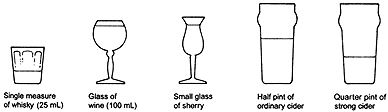 Do you take regular exercise?	 Yes  	 No  		If yes, please state type of exercise you do, and how often you do it: ……………………………………………………………………………………………………………………..Diet	 Good/Healthy  	 Moderate  		 Poor/Unhealthy  	Do you have a special diet (e.g. vegetarian, vegan, diabetic, gluten-free)……………………………………………About YouDo you have any non-drug allergies (i.e. nuts, pollen, insect bites). If yes, please state ………………………………………………………Have you ever mied drugs or other chemicals? If yes, please state …………………………………………………When did you last have your tetanus, polio or other vaccinations? ........................................................For women:When was your last smear?.........................................................................................................Do you use contraception? If yes, please state type used (e.g. pill, coil, injection, implant, condom etc).................................................................................................................................The practice offers a free text messaging reminder service for appointments for users of mobile phones. If you do not wish to receive reminders about your appointments on your mobile phone please tick here 	Version 3.2 Last Updated 28/02/2022NameAge (if child)RelationshipSchool (if child)DateIllness/operationName of MedicationDoseQuestionsScoring systemScoring systemScoring systemScoring systemScoring systemYour scoreQuestions01234Your scoreHow often do you have a drink containing alcohol?NeverMonthlyor less2 - 4 times per month2 - 3 times per week4+ times per weekHow many units of alcohol do you drink on a typical day when you are drinking?1 -23 - 45 - 67 - 810+How often have you had 6 or more units if female, or 8 or more if male, on a single occasion in the last year?NeverLess than monthlyMonthlyWeeklyDaily or almost daily1 single measure of spirits (25mL)1 small glass of wine (100mL)1 small glass of sherry½ pint of ordinary strength beer or cider¼ pint of high strength beer or cider